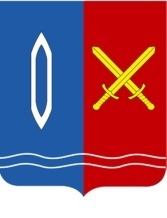 ПРИКАЗОтдела образования администрации г. ТейковоИвановской  областиот 26.03.2021 г.  № 115О направлении делегации учащихся МБОУ СШ  №4 на мастер- классы «Квантотур» На основании приказа Департамента образования Ивановской области от 27.01.2021 г. № 64-о «О проведении мастер- классов «Квантотур» для учащихся общеобразовательных организаций Ивановской области», в целях организации профориентационной работыПРИКАЗЫВАЮ: Направить делегацию учащихся МБОУ СШ №4 31 марта 2021 года в г. Иваново (пр. Ленина,73) на мастер-классы в детский технопарк «Кванториум. Новатория»  в следующем составе (Приложение).Директору  МБОУ СШ №4 (Баранов М.В.) возложить ответственность за жизнь и здоровье детей в пути следования и на время проведения мероприятия на заместителя директора по УВР Коткову Т.Н. и учителя химии Шкарпицкую Е.С.Контроль исполнения приказа возложить на ведущего специалиста Отдела образования Павлову В.М.Начальник Отдела образования администрации г.Тейково                                                            А.Н.СоловьёваПриложениек приказу Отдела образования от 26.03.2021 г. № 115СПИСОК делегации учащихся МБОУ СШ №41Абрамов Александр Павлович112Шкарпицкий Александр Николаевич113Скоропеев Артем Алексеевич114Кориш Юрий Владимирович115Мишин Денис Александрович116Габдулин Владислав Евгеньевич107Торков Дмитрий Николаевич108Хайрулин Ринат Наильевич109Глебов Александр  Максимович1010Зарипов Руслан Ринатович1011Родионова Елизавета Александровна1012Пономарева Анна Павловна1013Землякова Виктория Дмитриевна9 А14Евдокимов Максим Алексеевич9 А15Белов Александр Сергеевич9 А16Белянин Артем Павлович9 А17Козлов Вадим Владимирович9 А18Трифонова Ксения Андреевна9 А19Тюняева Мария Александровна9 А